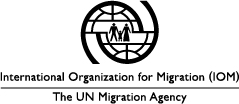 REQUEST FOR QUOTATION (RFQ)AND GENERAL INSTRUCTION TO CONTRACTORS (GIC)INVITATION FOR BIDTo	: 	All Eligible Contractors Project:          ITB–2017-ERB-0003 - Street Lighting Works(Phase 2) Haj Ali and Qayyara Emergency SitesDate	: 	1 March 2017The International Organization for Migration (IOM) is an intergovernmental organization established in 1951 and is committed to the principle that humane and orderly migration benefits both migrants and society. In the framework expanding the administrative services and operations of the Organization, IOM invites interested eligible Contractors to submit Quotations for the implementation of the Phase 2 Street Lighting at  IOM Hajj Ali and Qayyara Emergency SitesThe interested Bidders can contact by email, phone, or in person IOM Procurement Officer, Mr. ELIZARDO GALANG (egalang@iom.int / +964 751 740 1644) to request a copy of the Bidding Documents. The interested Bidders can ALSO download a complete set of Bidding Documents on March 1, 2017 from IOM website: https://www.iom.int/procurement-opportunities A pre-bidding conference will be held on 2:00 -3:00 PM on March 5, 2017 at English village - Villa Number 302, Erbil, Iraq. Requests for additional information shall be sent no later than 5:00 PM on March 5, 2017 by email only, and clarifications will be provided through email and also shared with interested Bidders via Tender Bulletins posted on IOM website.Bids shall be submitted in a sealed envelope on or before 1:00 PM on March 6, 2017. Bids shall be submitted to the IOM Iraq Regional Hub-Erbil, UNAMI Compound, Erbil-Iraq. No late bid will be accepted.IOM reserves the right to accept or reject any quotations, and to cancel the procurement process and reject all quotations at any time prior to award of Purchase Order or Contract, without thereby incurring any liability to the affected Contractor/s or any obligation to inform the affected Contractor/s of the ground for the IOM’s action.Very truly yours,ELIZARDO GALANG JRIOM Iraq Procurement OfficerGENERAL INSTRUCTION TO CONTRACTORS (GIC)Description of WorksThe International Organization for Migration (IOM) is an intergovernmental organization established in 1951 and is committed to the principle that humane and orderly migration benefits both migrants and society. In the framework expanding the administrative services and operations of the Organization, IOM invites interested eligible Contractors to submit Quotations for the implementation of the Phase 2 Street Lighting at IOM Hajj Ali and Qayyara Emergency Sites:Corrupt, Fraudulent and Coercive PracticesIOM requires that all IOM Staff, contractors, manufacturers, suppliers or distributors, observe the highest stand of ethics during the procurement and execution of all contracts. IOM shall reject any proposal put forward by contractors, or where applicable terminate their contract, if it is determined that they have engaged in corrupt, fraudulent, collusive or coercive practices. In pursuance of this policy, IOM defines for purposes of this paragraph the terms set forth below as follows:Corrupt practice means the offering, giving, receiving or soliciting, directly or indirectly, of anything of value to influence the action of the Procuring/Contracting Entity in the procurement process or in contract execution;Fraudulent practice is any act or omission, including a misrepresentation, that knowingly or recklessly misleads, or attempts to mislead, the Procuring/Contracting Entity in the procurement process or the execution of a contract, to obtain a financial gain or other benefit to avoid an obligation;Collusive practice is an undisclosed arrangement between two or more contractors designed to artificially alter the results of the tender procedure to obtain a financial gain or other benefit;Coercive practice is impairing or harming, or threatening to impair or harm, directly or indirectly, any participant in the tender process to influence improperly its activities in a procurement process, or affect the execution of a contractConflict of Interest		A contractor found to have a conflicting interest to another contractor or in relation with the Procurement Entity shall be disqualified from participating in a tender. A contractor may be considered to have conflicting interest under any of the circumstances set forth below:A Contractor has controlling shareholders in common with another contractor;A Contractor receives or has received any direct or indirect subsidy from another Contractor;A  Contractor has the same representative as that of another Contractor for purpose of this quotation;A Contractor has a relationship, directly or through their parties, that puts them in a position to have access to information about or influence on the Quotation of another or influence the decision of the Mission/procuring Entity regarding this Quotation process;A Contractor who participated as a consultant in the preparation of the design or technical specifications of the Goods and related services that are subject of the quotation.Eligible ContractorOnly Contractors that are determined eligible shall be considered for award. The Contractor shall fill up and submit the standard IOM Vendor Information Sheet (VIS) (Annex C) to establish the Contractor’s eligibility together with the Quotation. To qualify for award of the Contract, bidders shall meet the following minimum qualifying criteria (a)	annual volume of construction work of at least the last three years of at least IQD 1,000,000,000.00(One Billion Iraqi Dinars);(b)	experience as a prime contractor to be validated by presenting at least 2 works of a nature and complexity equivalent to the Works, undertaken over the past 3 years. 	To comply with this requirement, cost of works cited should be at least equivalent to 100% of the estimated project cost and should be at least 70 % complete. 	Presentation of relevant experience must include the following project information;		  Project Name:               Project Address / Location:               Project Description:               Project Cost:               Project Gross Floor Area:               Project Construction Duration:               Project Completion Date:               Project Photographs – if available.(c)	proposals for the timely acquisition (own, lease, hire, etc.) of the essential equipment listed in the Qualification Information (Annex F). (d)	a Project / Construction Manager with five years’ experience in works of an equivalent nature and volume, including no less than three years as Manager; and(e)	Working Capital which is no less than 50% of estimated project cost and/or credit facilities, e.g. Bank Credit Line which has no less than 100% of estimated project cost.Cost of Quotation PreparationThe Contractor shall bear all costs associated with the preparation and submission of his Quotation and IOM will not in any case be responsible and liable for the cost incurred.Errors, omissions, inaccuracies, variations and clarification in the Quotation Documents  The documents and forms requested for the purpose of soliciting Quotations shall form part of the Contract; hence care should be taken in completing these documents. 	Clarifications will be provided through email and also shared with interested Bidders via Tender Bulletins at IOM website (www.iom.int).Contractors shall not be entitled to base any claims on errors, omissions, or inaccuracies made in the Quotation Documents. Contractors requiring any clarifications on the content of this document may notify the IOM in writing at the following email address. For-Technical InquiriesEngr. Raja SEGARAN - rsegaran@iom.int    (always copy email address below)For Non-Technical and procurement inquiries:	Mr. Elizardo GALANG – egalang@iom.int / +964 751 740 1644IOM will respond to any request for clarification received on or before 5:00 PM on March 5, 2017. Copies of the response including description of the clarification will be given to all Contractors who received this General Instruction, without identifying the source of the inquiry.  7.	Confidentiality and Non-DisclosureAll information given in writing to or verbally shared with the Contractor in connection with this General Instruction is to be treated as strictly confidential. The Contractor shall not share or invoke such information to any third party without the prior written approval of IOM. This obligation shall continue after the procurement process has been completed whether or not the Contractor is successful.   IOM’s Right to Accept any Quotation and to Reject any and all QuotationsIOM reserves the right to accept or reject any Quotation, and to cancel the procurement process and reject all quotations submitted, at any time prior to award of contract, without thereby incurring any liability to the affected Contractor or Contractors or any obligation to inform the affected Contractor or Contractors of the ground for the IOM’s action.9.	RequirementsQuotation Documents	The following shall constitute the Quotation Documents to be submitted by the 	Contractors:  Quotation Form (Annex A)  Bill of Quantities Form (Annex B)  Vendor Information Sheet Form  (Annex C)  Construction Schedule of Works Form (Annex D)  Key Supervisory Staff Schedule Form (Annex E)  Equipment Schedule Form (Annex F)Contractors are required to use the forms provided as Annexes in this document.       	9.2    Quotation Form   	The Quotation Form (Annex A) and other required documents shall be duly signed and accomplished and typewritten or written in indelible ink.  Any correction made to the prices, rates or to any other information shall be rewritten in indelible ink and initialed by the person signing the Quotation Form.         The language of the Quotations shall be English and prices shall be quoted in Iraqi Dinars, exclusive of VAT.Prices quoted by the Contractor shall be fixed during the Contractors performance of the contract and shall not be subjected to price escalation and variation on any account, unless otherwise approved by IOM. A submitted Quotation with an adjustable price quotation will be treated as non-responsive and will be rejected.     9.3       Validity of Quotation Price     Quotation shall remain valid for forty five calendar days (45cd) after the deadline for quotation submission.     In exceptional circumstances, prior to expiry of the period of validity of   quotations, IOM may request that the contractors extend the period of validity for a specified additional period. The request and the response thereto shall be made in writing. A contractor agreeing to the request will not be required or permitted to modify its quotation. 9.4       Documents Establishing Contractor’s Eligibility and QualificationThe Contractor shall furnish, as part of its quotation, documents establishing the Contractors’ eligibility to submit Quotation and its qualifications to perform the Contract if its Quotation is accepted. The IOM’s standard Vendors Information Sheet (Annex C) shall be used for this purpose. The documentary evidence of the Contractor’s qualifications to   perform the Contract if its Quotation is accepted shall be established to IOM’s satisfaction:that the Contractor has the financial and technical  capacity and track record  necessary to perform the contract;that the Contractor has a valid license in Iraq;that the Contractor meets other qualification criteria.10.     Submission of QuotationsBids must be submitted in a sealed envelope. Documents as stated in item 9.1 (Quotation Documents) and shall be submitted to IOM Iraq Regional Hub-Erbil, UNAMI Compound, Erbil-Iraq no later than 1:00 PM on March 6, 2017.Quotation shall be submitted by hand delivery (electronic bids will not be accepted) to either of the above addresses on or before 1:00 PM on March 6, 2017 Late Quotations will not be accepted.11.    Opening of Quotations At the indicated time and place, the opening of Quotations shall be carried out by IOM Bids Evaluation and Acceptance Committee (BEAC) on 3:00 PM on March 6, 2017.  IOM reserve the right to conduct opening of Quotations in public or not.12.    Acceptance of QuotationsIOM is not bound to take an immediate decision on the acceptability or unacceptability of Quotations at the time of their opening. 13.    Rejection of QuotationsQuotation can be rejected for the following reasons:	(a) the Quotation  is not presented in accordance with this General 		Instruction; the Quotation Form  or any document which is part of the               	Quotation Document is not signed; the Contractor  is currently under list of blacklisted Contractors;the Contractor offer imposes certain basic conditions unacceptable to IOM;the offered price is above the approved budget. IOM is not bound to accept any offer received and reserves the right to waive any minor defect in an offer, provided, however, that such minor defect (i) does not modify the substance of the offer and (ii) does not change the relative ranking of the Contractors.         Evaluation of QuotationsIOM shall evaluate and compare the Quotations on the basis of the following:Completeness and responsiveness of the documents mentioned in 9.1;Contractors technical and financial capacity to perform the Contract;Compliance with construction schedule of works and viable methodology offered;Compliance with technical specifications; Contractors availability and capacity of equipment;   Price.Arithmetical errors will be corrected on the following basis.  If there is a discrepancy between the unit price and the total price that is obtained by multiplying the unit price and quantity, the unit price shall prevail, and the total price shall be corrected.  If the Contractor does not accept the correction of the errors, its Quotation will be rejected. If there is a discrepancy between words and figures, the amount in words will prevail.     Post QualificationPrior to award, post-qualification will be carried out by IOM to further determine the selected Contractor’s technical and financial capability to perform the contract. IOM shall verify and validate any documents/information submitted and shall conduct ocular inspection of the office, plant and equipment and previous projects, as required.  16.      Award of Contract The Contractor that has submitted the lowest evaluated Price, substantially responsive to the requirements of this General Instruction and who has been determined to be qualified to perform the contract shall be selected and awarded the contract. IOM shall notify the selected Contractor through a Notice of Award (NoA). IOM shall also notify in writing, the other Contractors who were not selected without disclosing the reason for rejection.  17.	Delivery Site and Period of DeliveryThe works shall be done at the Haj Ali and Qayyara Emergency Sites.The Works must be completed within 30 calendar days after five days upon receipt of the Notice to Proceed (NTP).18.	Liquidated DamagesIf the Contractor fails to deliver the works within the completion period specified in Clause 17 above, a penalty payment of 0.1% of the cost of unfinished Works for every day of breach of completion schedule will be requested.19.      Payment        Payment shall be made only upon IOM’s acceptance of the Works accomplished on site, and upon IOM’s receipt of Contractor’s Billing Statement and an up-to-date Construction Schedule of Works. The Contractor will be paid through monthly progress billing based on percentage of Works accomplished. Works accomplished is understood to mean actual completed construction Works on site, and not materials ordered, nor materials on site. (NOT APPLICABLE)IOM may grant an advance payment equivalent to maximum of 15% of the Contract amount upon submission of a claim and a bank guarantee for the equivalent amount valid until the Works are delivered. 20.      Retention MoneyThere will be retention of 10% of each payment, as security for the quality of workmanship, conformance with plans and specifications, and third party liabilities. Notwithstanding the provisions of the Contract, the 10% retention shall be released after the Contractor has complied with the requirements of the Certificate of Final Acceptance and the warranty period.   Settlement of Dispute	The United Nations Commission on International Trade Law (UNCITRAL) arbitration rules will apply for any dispute, controversy or claim that will arise in relation to the procurement process.   Bid Security or Performance Security – NOT APPLICABLE	The Bidder shall furnish, as part of the Bid, a Bid Security in in the amount of     10% of the total bid amount.          Annex AQUOTATION FORMDate 	:   _______________________To	:   _______________________	    _______________________	    _______________________Having examined the General Instruction for the Phase 2 Street Lighting Works with 250 KVA Generator IOM Hajj Ali and Qayyara Emergency Sites, the receipt of which is hereby duly acknowledge, I, representing [name of company]  offer to execute the requested Works in conformity with the General Instruction for the total Lump Sum amount of [total bid amount in words and figures and currencies, excluding VAT] in accordance with the Priced Bill of Quantities which is herewith attached and form part of this Quotation.I undertake if my offer is accepted, to deliver the Works in accordance with the Bill of Quantities, Construction Schedule of Works, Drawings and Technical Specifications.I agree to abide by this Quotation for the Validity Period specified in the General Instruction which may be accepted at any time before the expiration of that period.Until a formal contract is prepared and executed, this Quotation Form, together with your Notice of Award shall constitute a binding agreement between us.I hereby certify that this Quotation complies with the requirements stipulated in the General Instruction.Dated this______________day of____________20___.________________________           ________________________________[signature over printed name]           [in the capacity of]Duly authorized to sign Quotation for and on behalf of ____________________________________   [name of company]					         Annex BBILL OF QUANTITIES FORMPROJECT TITLE	:  __________________________LOCATION         	:  __________________________See separate pages for BOQ – Excel Spreadsheet________________________________________                                                                                     Contractors authorized signature over printed name										Annex CVENDOR INFORMATION SHEET (VIS)Name of the Company   __________________________________________________________Address			Leased			Owned		Area: _______sqm	House No        __________________________________________________________	Street Name    __________________________________________________________	Postal Code     __________________________________________________________	City                  __________________________________________________________	Region             __________________________________________________________	Country            __________________________________________________________Contact Numbers/Address	Telephone Nos. ____________________	Contact Person: _____________________	Fax No.		____________________	E mail Address	____________________	Website: _____________________Location of Plant/Warehouse		Leased		Owned		Area: ______sqm	______________________________________________________________________	______________________________________________________________________	______________________________________________________________________Business Organization	Corporation	     Partnership		Sole ProprietorshipBusiness License No.: _____________ Place/Date Issued:____________ Expiry Date ________No. of Personnel ____________ Regular ___________ Contractual/Casual ________________Nature of Business/Trade	Manufacturer			Authorized Dealer		Information ServicesWholesaler			Retailer				Computer HardwareTrader				Importer				Service BureauSite Development/		Consultancy			Others _________________	Construction							_______________________Number of Years in business:  _________Complete Products & Services	______________________________________________________________________	______________________________________________________________________Payment DetailsPayment Method	  Cash		           Check		Bank Transfer		Others Currency		  Loc.Currency              USD		EUR			OthersTerms of Payment	  30 days	           15 days		7 days	upon receipt of invoice                                                                                                 Advance Payment	  Yes	                        No		% of the Total PO/ContractBank Details:	Bank Name	______________________________________________________	Bldg and Street______________________________________________________	City		______________________________________________________	Country	______________________________________________________	Postal Code	______________________________________________________	Country	______________________________________________________	Bank Account Name _________________________________________________	Bank Account No.___________________________________________________	Swift Code	______________________________________________________	Iban Number 	______________________________________________________Key Personnel & Contacts (Authorized to sign and accept PO/Contracts & other commercial documents)Name				Title/Position			Signature_______________________	_______________________	________________________________________________	_______________________	________________________________________________	_______________________	________________________________________________	_______________________	_________________________Companies with whom you have been dealing for the past two years with approximate value in US Dollars:Company Name		Business Value		Contact Person/Tel. No._______________________	_______________________	________________________________________________	_______________________	________________________________________________	_______________________	________________________________________________	_______________________	_________________________Have you ever provided products and/or services to any mission/office of IOM?		 Yes			NoIf yes, list the department and name of the personnel to whom you provided such goods and/or services.Name of Person		Mission/Office		Items Purchased_______________________	_______________________	________________________________________________	_______________________	________________________________________________	_______________________	________________________________________________	_______________________	_________________________Do you have any relative who worked with us at one time or another, or are presently employed with IOM?  If yes, kindly state name and relationship._______________________	_______________________	________________________________________________	_______________________	________________________________________________	_______________________	________________________________________________	_______________________	_________________________Trade ReferenceCompany			Contact Person		Contact Number_______________________	_______________________	________________________________________________	_______________________	________________________________________________	_______________________	________________________________________________	_______________________	_________________________Banking ReferenceBank				Contact Person		Contact Number_______________________	_______________________	________________________________________________	_______________________	________________________________________________	_______________________	________________________________________________	_______________________	_________________________ELIBILITY DOCUMENTS CHECK LISTPlease submit the following documents together with the Vendor Information Sheet (VIS):I hereby certify that the information above are true and correct. I am also authorizing IOM to validate all claims with concerned authorities.Received by: _______________________				_______________________Signature						Signature_______________________				_______________________Printed Name 						Printed Name_______________________				______________________Position/Title						Position/Title_______________________				_______________________Date							Date_____________________________FOR IOM USE ONLY_____________________________                                                                 Purchasing Organization	___________________Account Group			___________________Industry 		001			002			003where 	001  - Transportation related to movement of migrants		002 - Goods (e.g. supplies, materials, tools)		003 - Services (e.g. professional services, consultancy, maintenance)Vendor Type	             Global			  Local Annex DCONSTRUCTION SCHEDULE OF WORKThe Contractor may use extra pages to furnish additional information or may use other acceptable format (PDF, MPP, JPEG, DOC, EXCEL) to illustrate the proposed Construction Schedule of Work.The Construction Schedule of Work must take the form of a bar chart or similar form of baseline to adequately track the order and timing for all the activities against the Works accomplished. The Construction Schedule of Work shall show all the estimated dates on which the Contractor shall start each portion of the Work, and the contemplated dates for completing each portion of the Work, including on-site construction activities, critical path and critical milestones, procurement activities, estimated manpower and equipment, scheduled materials testing and scheduled submittals (shop drawings and samples). Note:For the duration of the contract, the Contractor’s Billing Statement must always be accompanied with an up-to-date Construction Schedule of Works, indicating Works accomplished tracked against the baseline Schedule.___________________________________________Contractors authorized signature over printed name	 Annex EKEY SUPERVISORY STAFF SCHEDULE(to be assigned for the proposed project)Attached CV if not yet attached at the eligibility documents submitted.We hereby certify that the above key supervisory staff is available for use in the execution of the contract.____________________________________________Contractors authorized signature over printed name										Annex FEQUIPMENT SCHEDULE (to be used for the proposed project)Indicate if it is owned or to be leased.Note:Contractor should provide supporting document:Owned - proof of ownership like equipment registration certificate / ID Rented/leased – copy of lease agreement and copy of registration of equipment named to the owner of the equipment.We hereby certify that the above plant and equipment are available for use in the execution of the contract.________________________________________			            Contractors authorized signature over printed nameItem No.Item DescriptionQuantity1Street Lighting works – Haj Ali1 Lot2Street Lighting Works – Qayyara1 LotItem No.Item DescriptionQuantity1Street Lighting with 250 KVA Generator – Haj Ali1 Lot2Street Lighting with 250 KVA Generator – Qayyara1 LotNo.DocumentFor IOM use onlyFor IOM use onlyNo.DocumentSubmittedNot Applicable1Company Profileincluding the name/s of company owner/s and key supervisory staff to be assigned to the project (Annex E)2Company's Articles of Incorporation, Partnership or Corporation, whichever is applicable, including amendments thereto, if any.3Certificate of Registration from host country's Security & Exchange Commission or similar government agency/department/ministry4Valid Government Permits/Licenses, 5Audited Financial Statements for the last 3 years6Certificates from the Principals (e.g. Manufacturer's Authorization, Certificate of Exclusive Distributorship, Any certificate for the purpose, indicating name, complete address and contact details)7Catalogues/Brochures8List of Plants / Equipment including type / description, age, condition and indication if the equipment are owned or leased by the Contractor (Annex F)9List of Offices/Distribution Centers/Service Centers 10Quality and Safety Standard Document / ISO 900111List of all contracts entered into for the last 3 years  (indicate whether completed or ongoing )12Certification that Non-performance of contract did not occur within the last 3 years prior to application for evaluation based on all information on fully settled disputes or litigationName	DesignationYears w/ the CompanyQualificationLargest Costof Project HandledYears of Experiencein said Designation12345678910 Type/descriptionOwned / LeasedAgeCondition/Location1234567891011